En famille, à l’école, comment éduquer avec fermeté ET bienveillancePar Jane NELSEN, adapté par Béatrice Sabaté, Editions Poche Marabout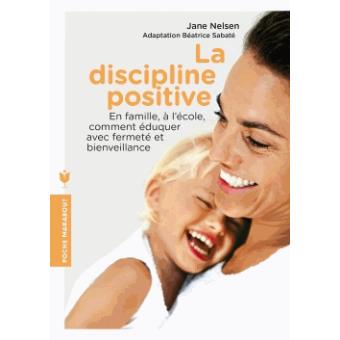 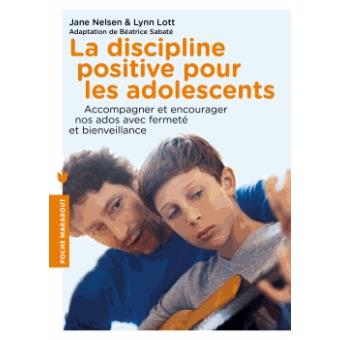 